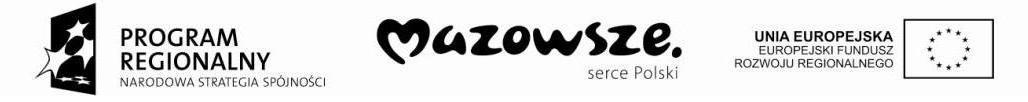 Brochów, dnia 06 czerwca 2011r.Zapytanie o cenę dla zamówienia publicznegoo wartości nieprzekraczającej równowartości 14.000 euro	W związku z prowadzonym postępowaniem o udzielenie zamówienia publicznego o wartości nieprzekraczającej 14.000 euro, zwracam się z prośbą o przedstawienie oferty cenowej wykonania zamówienia obejmującego:„Zakup materiałów promocyjnych dla Projektu pn. „System Gospodarki wodno-ściekowej Gmina Brochów – Etap I” współfinansowanego przez Unię Europejską ze środków Europejskiego Funduszu Rozwoju Regionalnego w ramach Regionalnego Programu Operacyjnego Województwa Mazowieckiego 2007-2013.” Zakres zamówienia:Zakup pendrive w ilości 55 sztuk z możliwością zwiększenia do 70 sztuk- Pojemność: minimum 4 GB- Wymiary : 65,68 mm x 22,37 mm- Szybkość zapisu: minimum 5 (MB/s)- Szybkość odczytu: minimum 10 (MB/s)- Podłączenie do komputera: USB- Kształt: prostokątny; z możliwością umieszczenia nalepki z logotypemII.  Sposób uzyskania informacji dotyczących przedmiotu zamówienia.Szczegółowe informacje dotyczące przedmiotu zamówienia można uzyskać osobiście w siedzibie Zamawiającego – Urząd Gminy Brochów, Brochów 125, 05-088 BrochówPracownik uprawniony do kontaktów z wykonawcami:Joanna Ścigocka tel. (22) 725-70-03 wew. 31III. Miejsce i termin składania ofert:Oferty należy składać do dnia 14.06.2011 do godz. 11.00Dopuszcza się złożenie oferty:- w formie pisemnej na adres:Urząd Gminy Brochów, Brochów 125, 05-088 Brochów- za pośrednictwem faxu (22) 725-70-03 wew. 16- za pośrednictwem poczty elektronicznej: j.scigocka@brochow.plW przypadku, gdy Wykonawca złoży ofertę korzystając z usług poczty elektronicznej za termin złożenia oferty Zamawiający uznawać będzie datę i godzinę wpływu oferty na skrzynkę pocztową podaną powyżej.IV. Opis wymagań stawianych wykonawcy:1. O udzielenie zamówienia mogą ubiegać się wykonawcy, którzy:a) posiadają prawo do wykonywania określonej działalności lub czynności w zakresie przedmiotu zamówienia,b) znajdują się w sytuacji ekonomicznej i finansowej zapewniającej wykonania zamówienia,V. Termin wykonania zamówienia:Wymagany/ pożądany termin realizacji zamówienia 22.06.2011r.VI. Opis sposobu wyboru oferty najkorzystniejszej:Kryterium wyboru oferty będzie cena ofertowa (100%) VII. Płatność za przedmiot zamówienia-Płatność przelewem w terminie do 30 dni od otrzymania prawidłowo wystawionej faktury.VIII. Informacja o wyborze najkorzystniejszej oferty zawiera: nazwę (firmę), siedzibę i adres wykonawcy, którego ofertę wybrano, zostanie zamieszczona w siedzibie Zamawiającego oraz zostanie opublikowana na stronie internetowej www.brochow.bip.org.pl.IX. Informacja o terminie i miejscu podpisania umowy.Informacja o terminie i miejscu podpisania umowy zostanie przekazana pisemnie lub telefonicznie wykonawcy, którego ofertę wybrano.Sporządził: Joanna ŚcigockaBrochów, dnia 03 czerwca 2011r.Ofertana zakup materiałów promocyjnychdo realizacji projektu pn.: „System gospodarki wodno-ściekowej Gmina Brochów – Etap I” współfinansowanego przez Unię Europejską ze środków Europejskiego Funduszu Rozwoju Regionalnego w ramach Regionalnego Programu Operacyjnego Województwa Mazowieckiego 2007-2013Informacje dotyczące wykonawcy.Nazwa Wykonawcy/nazwisko i imię  ……………………………………………………………………Siedziba  …………………………………………………………………………………………………Typ przedsiębiorstwa    …………………………………………………………………………………                                                                             / spółka,  korporacja, konsorcjum, , działalność gospodarcza itp./Nr telefonu  ........................................................          faks  ..............................................................Nr NIP .............................................................             Nr regonu  .....................................................Oferuję realizacje zamówienia – pendrive 55 sztukza łączną cenę netto: ............................... złsłownie: ...................................................................................................................................złnależny podatek VAT 23 % ..................................... złcena brutto : ............................................. złsłownie:...................................................................................................................................złCena jednostkowa - pendrive:cena netto: ............................... złsłownie: ...................................................................................................................................złnależny podatek VAT 23 % ..................................... złcena brutto : ............................................. złsłownie:...................................................................................................................................zł